VABILOSpoštovani,v petek, 6. 12. 2019, ob 16.00vas vabimo na družabno srečanje starejših krajanov,v Podružnično osnovno šolo Lom.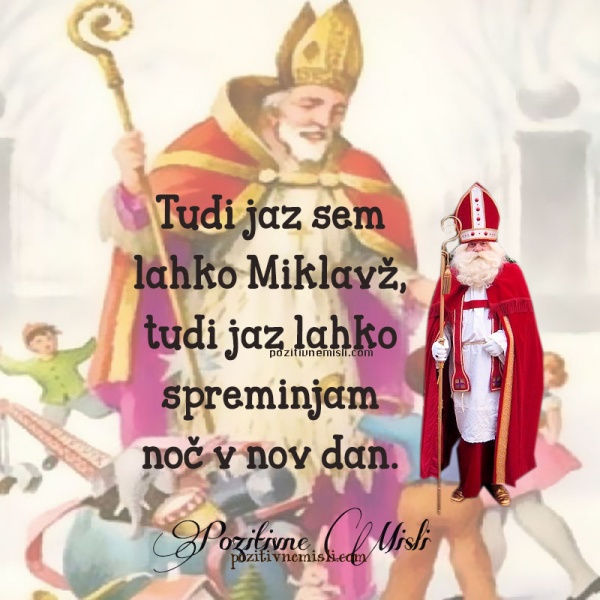 Veselimo se srečanja z vami!                                                                                                       KRAJEVNI ODBOR RK LOM                                                            KRAJEVNA SKUPNOST LOMLom, 25.11.2019                                                                                         POŠ LOM